Flowsheet TitleContributor NameInstituteBackground & Description:Flowsheet: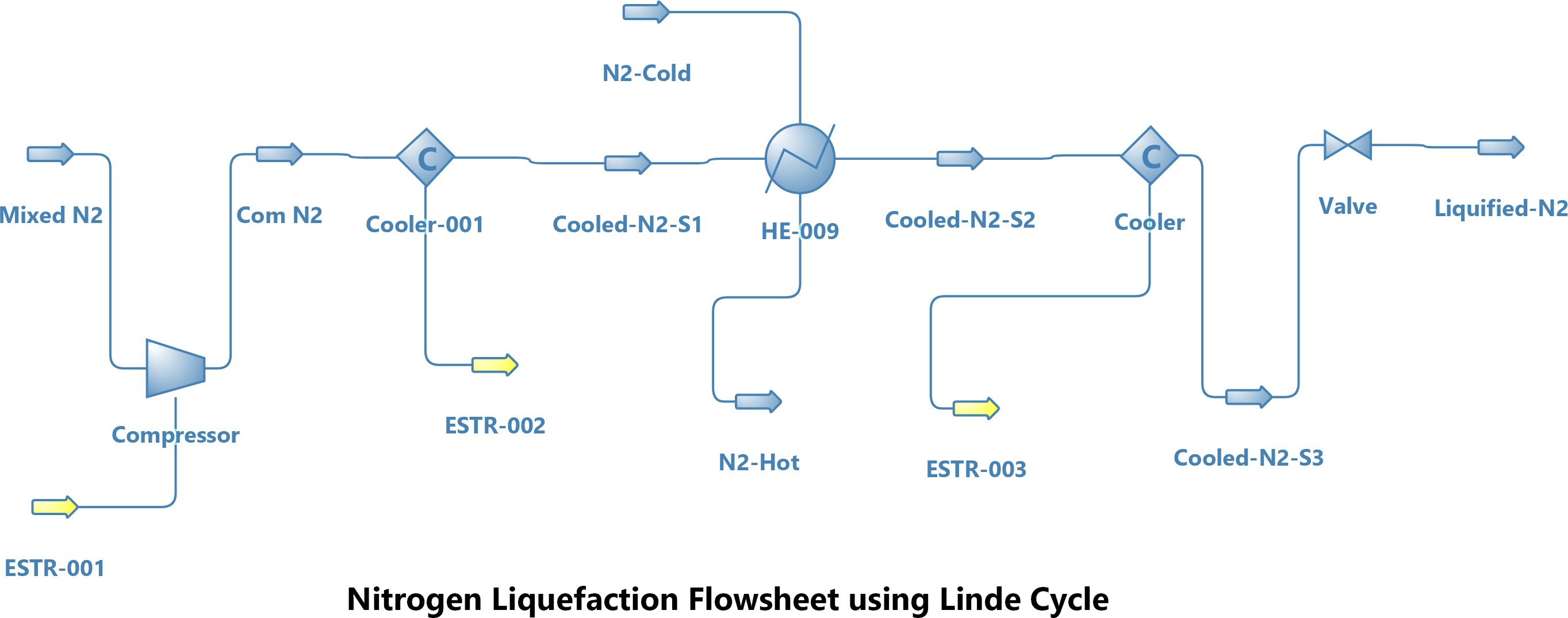 Results:Results table here